Grebenshchykov YuriyExperience:Position applied for: Motorman 1st classDate of birth: 06.01.1963 (age: 54)Citizenship: UkraineResidence permit in Ukraine: NoCountry of residence: UkraineCity of residence: OdessaPermanent address: óë. Â.×åðíîâîëà ä. 10, êâ. 19Contact Tel. No: +38 (048) 242-89-83 / +38 (097) 703-72-82E-Mail: volgina@te.net.uaU.S. visa: NoE.U. visa: NoUkrainian biometric international passport: Not specifiedDate available from: 01.10.2013English knowledge: ModerateMinimum salary: 1300 $ per monthPositionFrom / ToVessel nameVessel typeDWTMEBHPFlagShipownerCrewingMotorman 1st class03.06.2005-12.06.2013"ÐÐµÑÐ¾Ð¸ Ð¨Ð¸Ð¿ÐºÐ¸","ÐÐµÑÐ¾Ð¸ ÐÐ»ÐµÐ²Ð½Ñ"Ro-Ro20000BW2x6480ÐºÐÐ¢Ð£ÐºÑÐ°Ð¸Ð½Ð°Ð¡Ð"Ð£ÐÐ Ð¤ÐÐ Ð Ð"&mdash;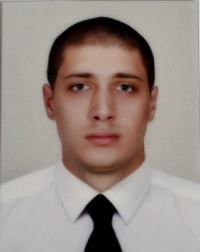 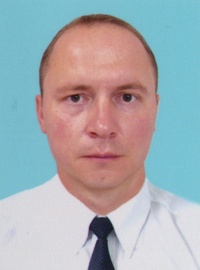 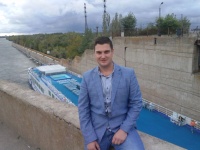 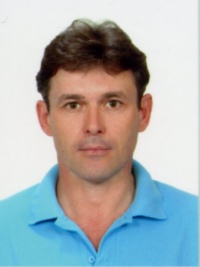 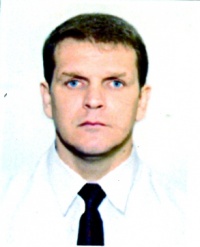 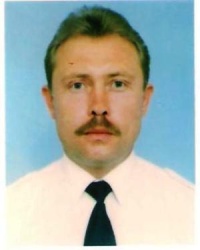 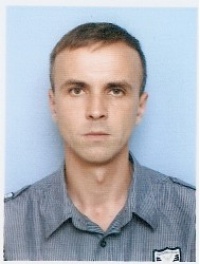 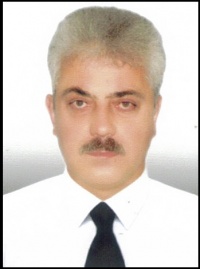 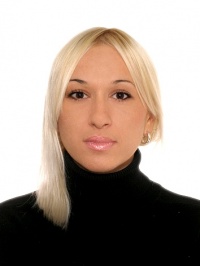 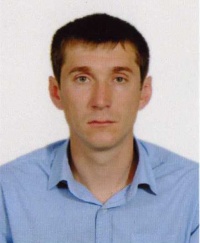 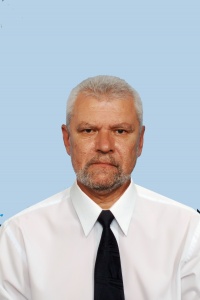 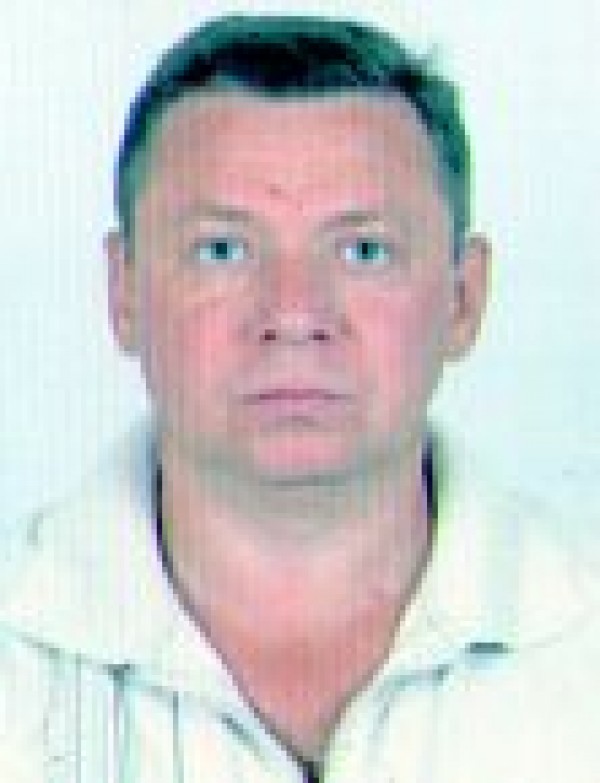 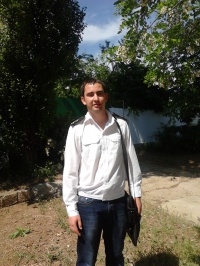 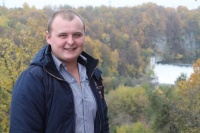 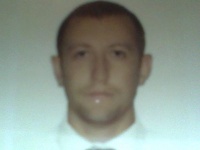 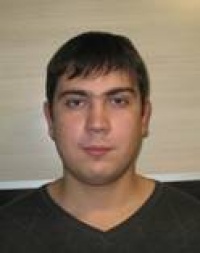 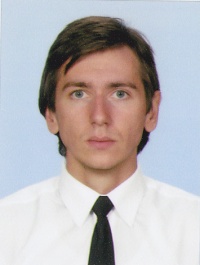 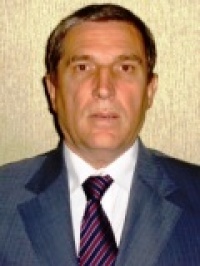 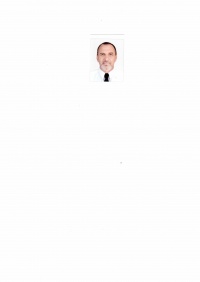 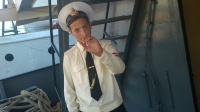 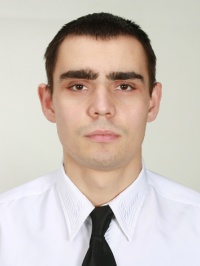 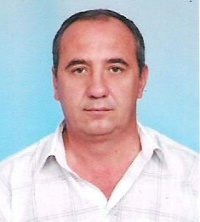 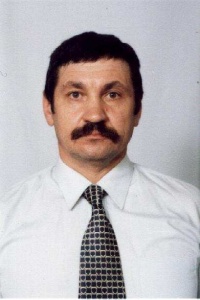 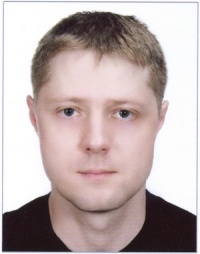 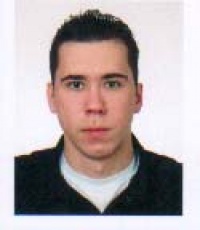 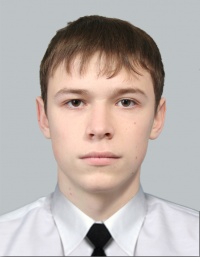 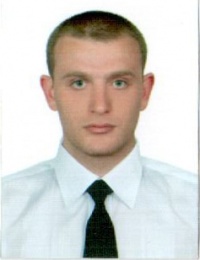 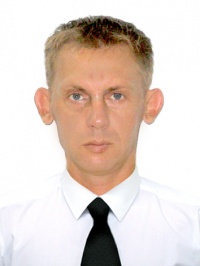 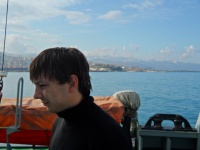 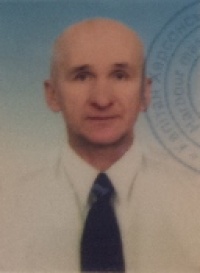 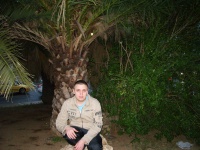 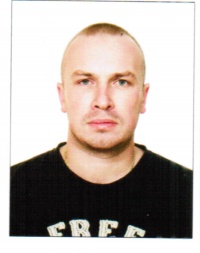 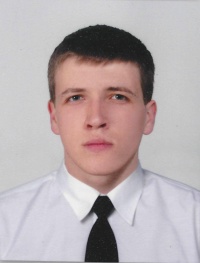 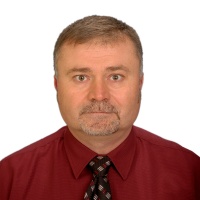 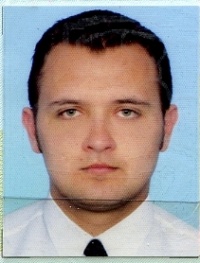 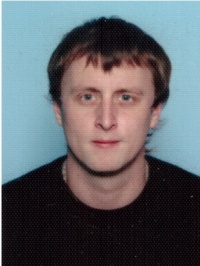 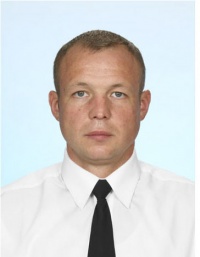 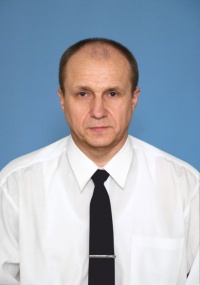 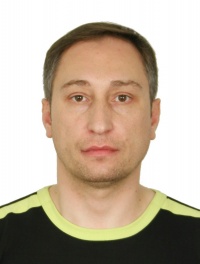 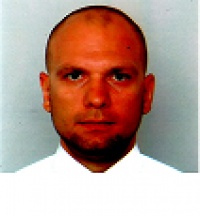 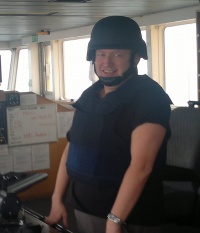 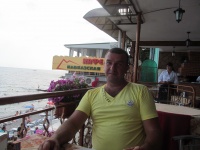 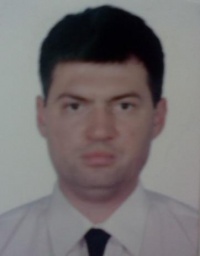 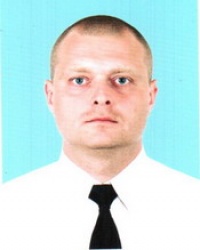 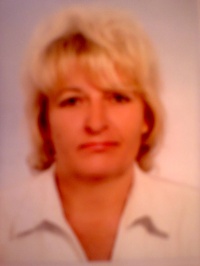 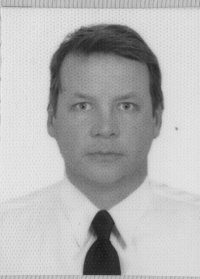 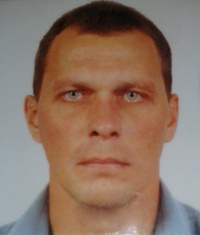 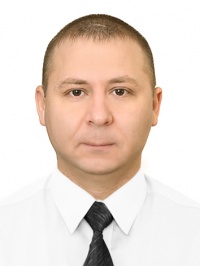 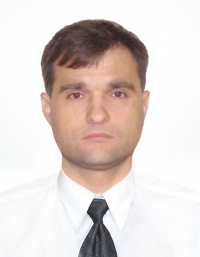 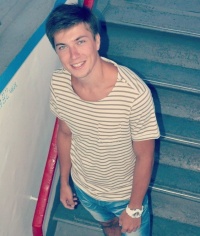 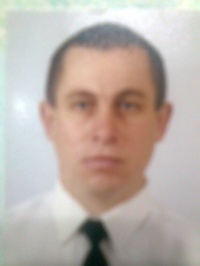 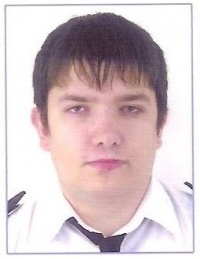 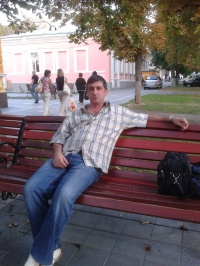 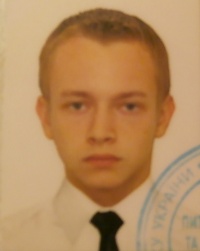 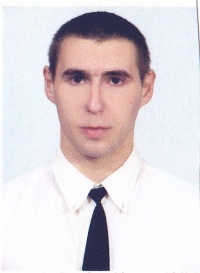 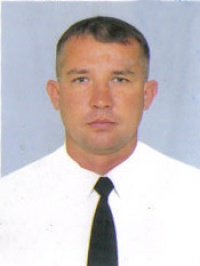 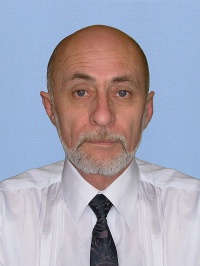 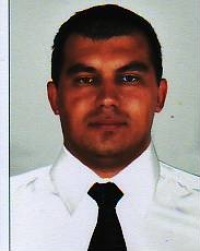 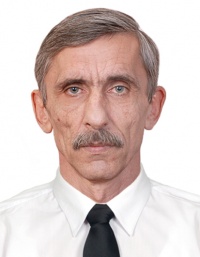 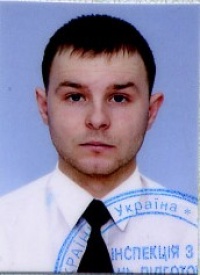 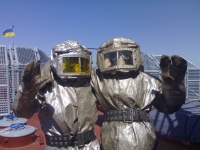 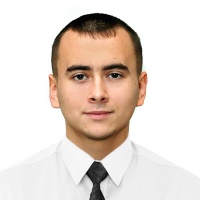 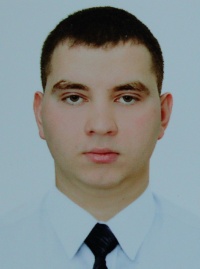 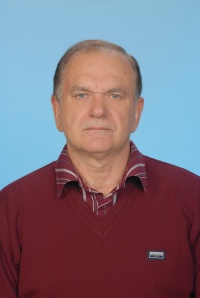 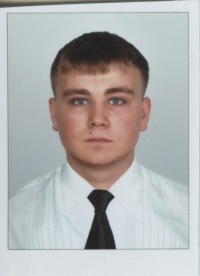 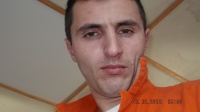 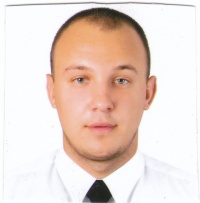 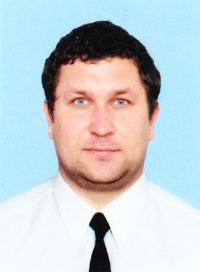 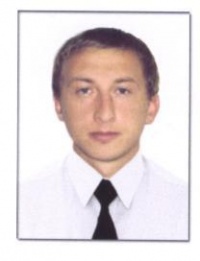 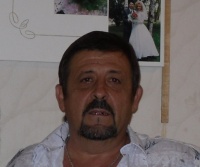 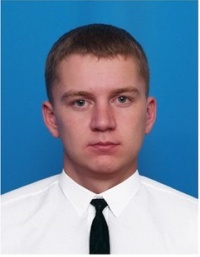 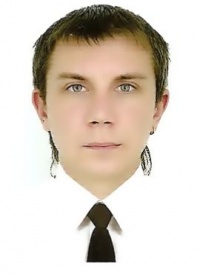 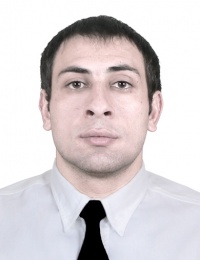 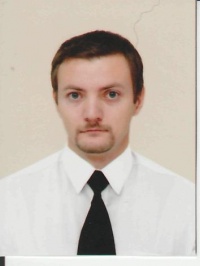 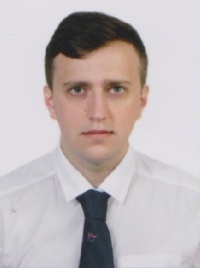 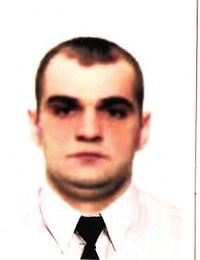 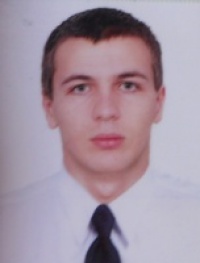 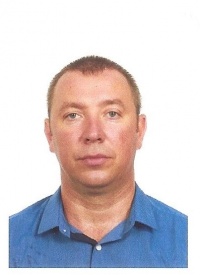 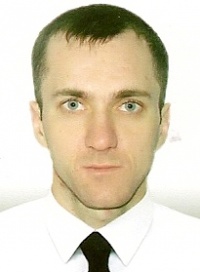 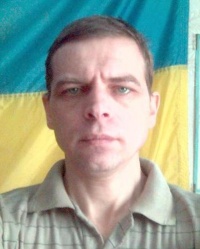 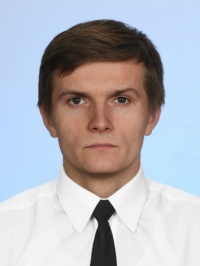 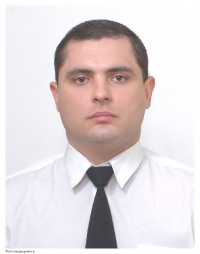 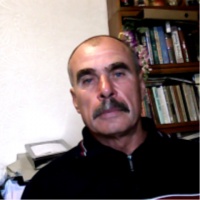 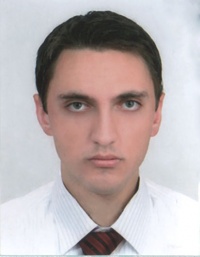 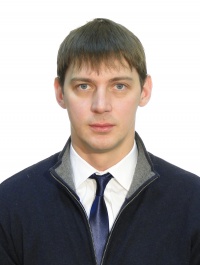 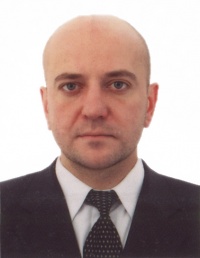 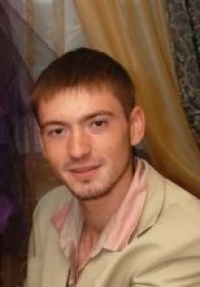 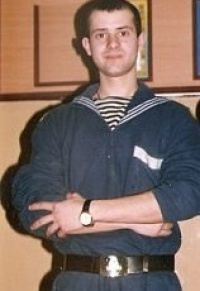 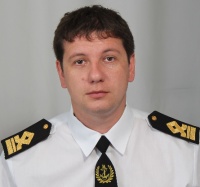 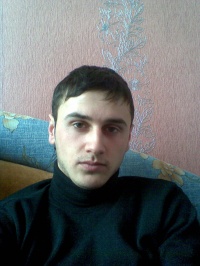 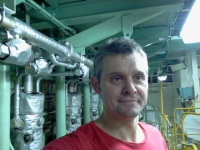 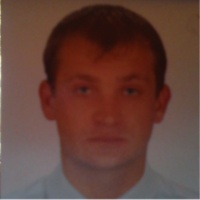 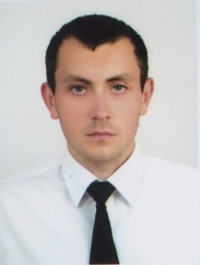 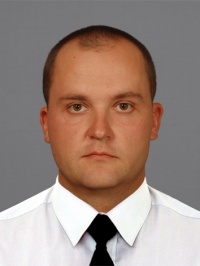 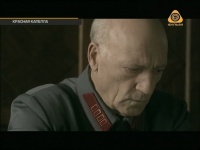 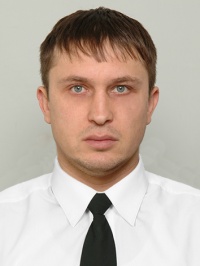 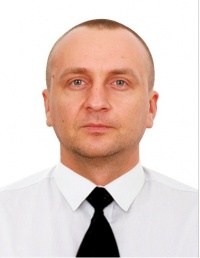 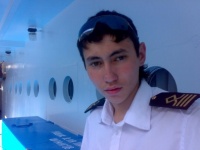 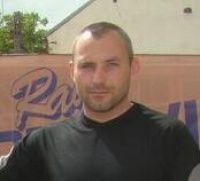 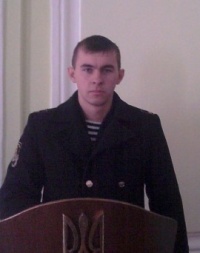 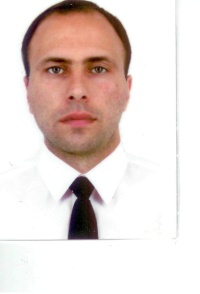 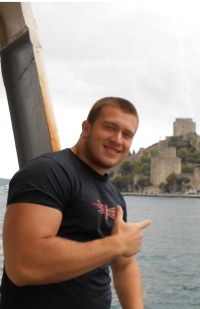 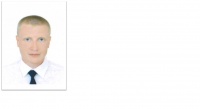 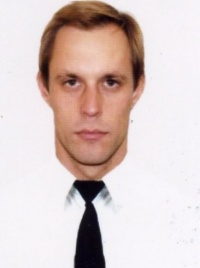 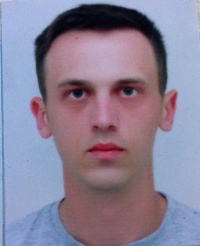 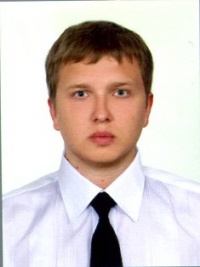 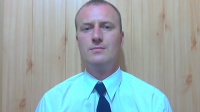 